May 12, 2021Docket No. P-2020-3022988Utility Code: 110650Bryce R. BeardHawke McKeon & Sniscak LLP100 North Tenth StreetHarrisburg, PA  17101brbeard@hmslegal.comRe: Pike County Light & Power Company; Default Service Plan; Compliance FilingDear Mr. Beard:	By Order entered April 15, 2021 (April Order), the Commission authorized Pike County Light & Power Company (Company) to file appropriate tariff supplements consistent with the Joint Petition of All Parties for Settlement filed in the above docketed rate investigation.  On April 28, 2021, the Company filed Supplement No. 86 to Electric – Pa. P.U.C. No. 8, effective June 1, 2021, in compliance with the April Order.      		Commission Staff has reviewed the tariff revisions and found that suspension or further investigation does not appear warranted at this time.  Therefore, in accordance with 52 Pa. Code Chapter 53, the tariff revisions are effective by operation of law according to the effective dates contained on each page.  However, this is without prejudice to any formal complaints timely filed against said tariff revisions.		If you have any questions in this matter, please contact Marissa Boyle, Bureau of Technical Utility Services, at maboyle@pa.gov.								Sincerely,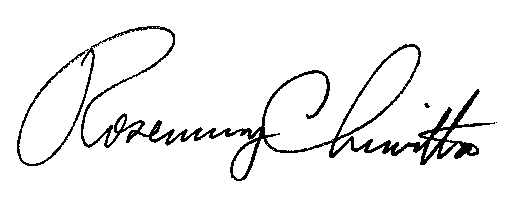 								Rosemary Chiavetta								Secretary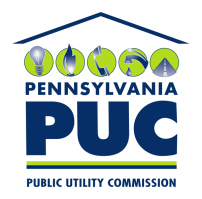 COMMONWEALTH OF PENNSYLVANIAPENNSYLVANIA PUBLIC UTILITY COMMISSION400 NORTH STREET, HARRISBURG, PA  17120IN REPLY PLEASE REFER TO OUR FILE